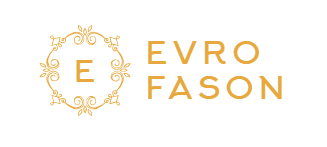 Республика Узбекистан,г.Ташкент   Сергелийский р-он,м-в Спутник15-19-46  Р/C20208000900898446001. АТБ»Узсаноаткурилишбанк» МФО-00403 ИНН-3056412501$=9540  СУМКОММЕРЧЕСКОЕ ПРЕДЛОЖЕНИЕ.ООО «ЕVRO FASON» предлагает Вам  продукцию собственного производства.                                       Односпальный      комплект.(премиум)   Форма оплаты-перечисление.                                    Срок изготовления –по согласованию сторон.               Директор ООО «EVRO FASON»- КЛЮЖЕВ И.В.   +99897 705 36 75   комплектразмершт.обработкаартикулЦена сумНаволочки50/701отбеленный4764/135гр   195 000 сум-простыня1,5/2.201отбеленныйсатин -страйп   195 000 сум-пододеяльник1,5/2.001отбеленныйсатин -страйп   195 000 сум-Наматрасник1.4/2.601отбеленныйСатин-страйп    74 000сумПолотенце банное70/1401отбеленноеМахровое    40 000 сумПолотенце лицевое50/901отбеленноеМахровое   20 000 сумПолотенце для ног50/701отбеленноеМахровое    20 000 сумХалат1отбеленныйМахровый   145 000сумПодушка50/701Холофайбер    50 000 сум     Одеяло1.6/2.201Холофайбер   110 000 сум  ИТОГО   654 000 сум